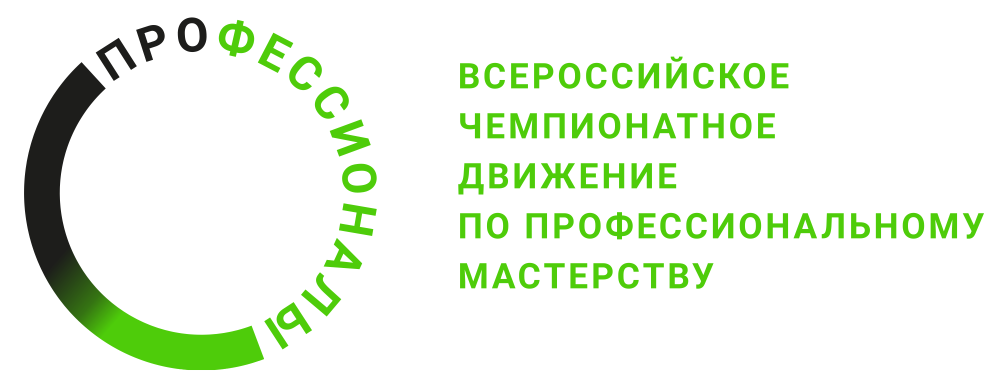 ПРОГРАММА ПРОВЕДЕНИЯРегионального этапа чемпионата (наименование региона)по компетенции Управление фронтальным погрузчиком
Общая информацияОбщая информацияПериод проведенияМесто проведения и адрес площадкиФИО Главного экспертаКонтакты Главного экспертаД-2 «___» ___________ 2024 г.Д-2 «___» ___________ 2024 г.09:00-10:00Регистрация экспертов на площадке10:00-13:00Инструктаж и обучение экспертов. Распределение ролей между экспертами. Знакомство экспертов с площадкой и оборудованием, с конкурсной и нормативной документацией. Внесение 30% изменений в задания.13:00-14.00Обед	14:00-15:00Загрузка критериев в ЦСО. Блокировка критериев и подписание протоколов.15:00-18:00Подготовка рабочих мест.Д-1 «___» ___________ 2024 г.Д-1 «___» ___________ 2024 г.09:00-10:00Регистрация конкурсантов.10:00-12:00Инструктаж  конкурсантов по ОТ и ТБ, жеребьевка, ознакомление с конкурсным заданием, рабочими местами и оборудованием.12:00-13:00Обед	13:00-14:00Открытие чемпионата.14:00-17.00Ознакомление с рабочими местами и оборудованием. Д1 «___» ___________ 2024 г.Д1 «___» ___________ 2024 г.08:45-09:00Брифинг К и Э. Инструктаж участников чемпионата по ОТ и ТБ.09:00-13:30Выполнение модулей конкурсного задания13:30-14:30Обед 14:30-19.00Выполнение модулей конкурсного задания19:00-20:00Собрание Экспертов. Подведение итогов дня. Внесение оценок в ЦСО.Д2 «___» ___________ 2024 г.Д2 «___» ___________ 2024 г.08:45-09:00Брифинг К и Э. Инструктаж участников чемпионата по ОТ и ТБ.09:00-13:30Выполнение модулей конкурсного задания13:30-14:30Обед 14:30-19.00Выполнение модулей конкурсного задания19:00-20:00Собрание Экспертов. Подведение итогов дня. Внесение оценок в ЦСО.Д3  «___» ___________ 2024 г.Д3  «___» ___________ 2024 г.08:45-09:00Брифинг К и Э. Инструктаж участников чемпионата по ОТ и ТБ.09:00-13:30Выполнение модулей конкурсного задания13:30-14:30Обед 14:30-19.00Выполнение модулей конкурсного задания19:00-20:00Собрание Экспертов. Подведение итогов дня. Внесение оценок в ЦСО. Подписание итоговых протоколов.Д+1 «___» _____________ 2024 г..Д+1 «___» _____________ 2024 г..09:00-10:00Отправка необходимых протоколов в РКЦ.09:00-19:00Демонтаж оборудования.13:30-14:30Церемония закрытия чемпионата.14:30-19.00Отъезд экспертов и конкурсантов.